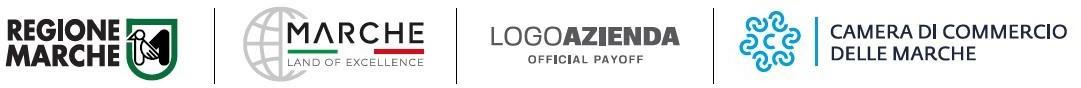 Modello A	Alla CAMERA DI COMMERCIO delle Marche cciaa@pec.marche.camcom.itDOMANDA DI CONTRIBUTO PER LA PARTECIPAZIONE A BANDO INTERNAZIONALIZZAZIONE Primo Semestre 2022DICHIARAZIONE SOSTITUTIVA DELL’ATTO DI NOTORIETA’ (Art.47 D.P.R. 28 dicembre 2000, n.445)CHIEDE(barrare una sola voce di interesse)l’assegnazione del contributo per una sola delle tipologie previste dall’art. 4 del bando:⬜	A. Fiere in Italia: 60% dei costi ammissibili e quietanzati, al netto dell’IVA, per le 	voci di cui sopra fino ad un massimo di 4.000,00 Euro;⬜	B. Fiere all’estero (in paesi UE): 60% dei costi ammissibili e quietanzati, al netto 	dell’IVA, per le voci di cui sopra fino ad un massimo di 3.000,00 Euro;⬜	C. Fiere all’estero (in paesi EXTRA UE): 60% dei costi, ammissibili e quietanzati, 	al netto dell’IVA, per le voci di cui sopra fino ad un massimo di 4.000,00 Euro;⬜	D. Fiere nelle Marche: 60% dei costi ammissibili e quietanzati, al netto dell’IVA, 	per le voci di cui sopra fino ad un massimo di 400,00 Euro;⬜	E. Fiere DIGITALI: 60% dei costi ammissibili e quietanzati, al netto dell’IVA, per 	le voci di cui sopra fino ad un massimo di 1.500,00 Euro;con applicazione della ritenuta del 4% di cui all’art. 28 del D.P.R. 600/1973 (qualora si desideri la non applicazione della ritenuta indicare la normativa di legge per l’esenzione:	)consapevole delle sanzioni penali comminate a chi rilascia dichiarazioni mendaci, ai sensi degli artt. 46 e 47 del D.P.R. 28 dicembre 2000, n. 445, con le modalità di cui agli artt. 21 e 38 consapevole delle sanzioni previste dall’art. 76 e della decadenza dei benefici prevista dall’art. 75 del medesimo D.P.R., sotto la propria responsabilitàDICHIARAdi accettare integralmente quanto previsto dal bando per la concessione di contributi per la partecipazione a fiere in Italia e all’estero nel periodo in oggetto;di essere in possesso dei requisiti previsti dall’articolo 2 del bando;di aver partecipato alla seguente manifestazione(selezionare soltanto una delle due opzioni):⬜	Fiera in presenza⬜	Fiera digitaledi aver sostenuto, per la partecipazione alla manifestazione fieristica sopra indicata, le spese di seguito riepilogate:di non aver già ottenuto, per la medesima iniziativa o voci di spesa, sopra elencate, altri contributi, sovvenzioni, sussidi, ausili finanziari e vantaggi economici di qualunque genere da parte di amministrazioni pubbliche nel rispetto della normativa comunitaria, statale e regionale in materia;	che i documenti allegati in copia in formato non modificabile (formato PDF) sono 	conformi ai rispettivi originali;relativamente al DURC⬜ che l’impresa risulta in regola con gli obblighi contributivi per quanto riguarda la correttezza nei pagamenti e negli adempimenti previdenziali, assistenziali ed assicurativi nei confronti di INPS, INAIL e CNCE;oppure⬜ di non essere soggetto agli adempimenti relativi alla produzione del DURC poiché esente ai sensi della normativa di legge: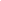 che l’esercizio finanziario (anno fiscale) dell’impresa rappresentata inizia il 	 e termina il	di ciascun anno;che l’impresa rappresentata:⬜   non è controllata né controlla, direttamente o indirettamente, altre impreseoppure⬜		controlla1, anche indirettamente, le imprese seguenti aventi sede in Italia o 	all’estero: (Compilare la tabella indicando i dati di tutte le imprese controllate)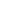 1 Indicare tutte le imprese collegate all’impresa rappresentata. Le imprese collegate sono quelle che costituiscono un gruppo mediante il controllo diretto o indiretto della maggioranza dei diritti di voto di un’impresa da parte di un’altra o attraverso la capacità di esercitare un’influenza dominante su un’impresa. Due o più imprese sono collegate se esiste tra loro uno dei seguenti rapporti:- un’impresa detiene la maggioranza dei diritti di voto degli azionisti o dei soci di un’altra impresa - un’impresa ha il diritto di nominare o revocare la maggioranza dei membri del consiglio di amministrazione, di direzione o di sorveglianza di un’altra impresa - un contratto tra imprese o una disposizione nello statuto di un’impresa conferisce ad una di esse il diritto di esercitare un’influenza dominante su un’altra - un’impresa, in virtù di un accordo, è in grado di esercitare da sola il controllo sulla maggioranza dei diritti di voto degli azionisti o soci di un’altra impresa. Per una spiegazione completa delle suddette condizioni si rinvia alla consultazione della Guida alla definizione di PMI elaborata dalla Commissione Europea.⬜ 	è controllata, anche indirettamente, dalle imprese seguenti aventi sede in Italia o all’estero: Compilare la tabella indicando i dati di tutte le imprese controllantiche l’impresa rappresentata:⬜	non ha rapporti di associazione, direttamente o indirettamente, con altre 	impreseoppure⬜ 	ha rapporti di associazione2, direttamente o indirettamente, con le seguenti imprese in Italia o all’estero (Compilare la tabella indicando i dati di tutte le imprese associate)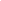 2 Indicare tutte le imprese associate all’impresa rappresentata. Le imprese associate sono quelle che stabiliscono determinate associazioni economiche con altre imprese, senza che una di esse eserciti un controllo effettivo, diretto o indiretto, sull’altra. Sono associate le imprese che non sono né autonome né collegate le une alle altre. Un’impresa è associata se: - l’impresa detiene una partecipazione uguale o superiore al 25 % del capitale o dei diritti di voto di un’altra impresa e/o un’altra impresa detiene una partecipazione uguale o superiore al 25 % nell’impresa in questione; e - l’impresa non è collegata a un’altra. Ciò significa, tra l’altro, che i diritti di voto dell’impresa in un’altra impresa (o viceversa) non superano il 50 %. Per una spiegazione completa delle suddette condizioni si rinvia alla consultazione della Guida alla definizione di PMI elaborata dalla Commissione Europea.che pertanto rientra nella definizione europea di MPMI3 contenuta nell'allegato 1 al Reg. UE n. 651/2014, e recepita con il Decreto Ministeriale 18 aprile 2005, in particolare (barrare la casella rappresentativa della realtà imprenditoriale incluse controllate, controllanti e associate pro-quota): barrare l’opzione corretta⬜ micro impresa;⬜ piccola impresa;⬜ media impresa;SI ALLEGAcopia del documento d’identità del rappresentante legale dell’impresa in corso di validità;copia del documento di adesione alla manifestazione fieristica sottoscritta dal legale rappresentante dell’impresa;documentazione attestante la partecipazione individuale dell’impresa: planimetria dello stand individuale, iscrizione nel catalogo ufficiale della fiera e foto a colori dello stand realizzato;copia dei documenti di spesa regolarmente quietanzati, riepilogati nella tabella sopra riportata, così come previsto dagli artt. 4 e 5 del bandoimmagini relative alla esposizione dell'immagine coordinata a 4 loghi: alcune foto dello stand in jpg per fiera in presenza o pdf dello screenshot per fiera virtuale con la dicitura “con il cofinanziamento della Regione Marche e della Camera di Commercio delle Marche”, screenshot in pdf della pagina del sito aziendale con l’immagine coordinata e la dicitura “con il cofinanziamento della Regione Marche e della Camera di Commercio delle Marche” (da conservare nel sito fino alla liquidazione). L’impresa si impegna ad utilizzare le predette immagini esclusivamente per le attività in esecuzione del presente bando.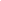 3 Ai sensi allegato 1 al Reg. UE n. 651/2014 e della Raccomandazione della Commissione Europea 2003/361/CE è definita microimpresa quella che occupa meno di 10 occupati e che realizza un fatturato annuo oppure un totale di bilancio annuo non superiore a 2 milioni di euro; è definita piccola impresa l’impresa con meno di 50 occupati e che realizza un fatturato annuo oppure un totale di bilancio annuo non superiore a 10 milioni di euro; è definita media impresa l’impresa con meno di 250 occupati e che realizza un fatturato annuo non superiore a 50 milioni di euro oppure un totale di bilancio annuo non superiore a 43 milioni di euro. Per stabilire se l’impresa rientra nella definizione di MPMI occorre stabilire se essa è un’impresa autonoma, un’impresa collegata o un’impresa associata, eventualmente sommando i dati su controllo e associazione delle imprese appartenenti al gruppo. A tal fine si rinvia alla consultazione della Guida alla definizione di PMI elaborata dalla Commissione Europea, anche per quanto riguarda i dettagli sui rapporti di controllo e associazione con altre imprese.Per l’erogazione del contributo SI INDICA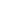 ll sottoscritto presentatore della domanda prende atto della Informativa sul trattamento dei dati personali ai sensi dell’art. 14 del Regolamento (UE) n. 679/2016 (GDPR) e del D.Lgs. n. 196/2003 (Codice Privacy) riportata in calce alla presente domanda e sul testo del bando.Luogo e data	, 	IL LEGALE RAPPRESENTANTE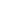 (TIMBRO, FIRMA e DOCUMENTO IDENTITÀ oppure FIRMA DIGITALE)Informativa sul trattamento dei dati personali ai sensi dell’art. 14 del Regolamento (UE) n. 679/2016 (GDPR) e del D.Lgs. n. 196/2003 (Codice Privacy)Con riferimento ai dati personali comunicati alla Camera di commercio delle Marche per l’adesione al bando in oggetto si informano gli interessati - ai sensi del Regolamento UE n. 679/2016 (GDPR) - di quanto di seguito riportato.Il trattamento dei dati personali conferiti saranno oggetto di trattamento, in modo lecito e secondo correttezza, nel rispetto del Decreto legislativo 30 giugno 2003, n. 196 “Codice in materia di protezione dei dati personali” e del GDPR Reg. (UE) 2016/679, esclusivamente per le finalità del procedimento in oggetto, allo scopo di assolvere tutti gli obblighi giuridici previsti da leggi, regolamenti e dalle normative comunitarie, nonché da disposizioni impartite da autorità a ciò legittimate.La base giuridica del trattamento, ai sensi dell’art. 6, par. 1, lett. c), del GDPR, è costituita dall'esecuzione di un compito di interesse pubblico rientrante nelle finalità istituzionali delle Camere di Commercio come definite dall’art. 2 della Legge n. 580/1993, relativamente alla funzione di promozione economica delle imprese e dei territori.I dati personali acquisiti sono trattati in forma cartacea e/o elettronica mediante procedure di registrazione e archiviazione, anche informatizzata. Il trattamento avviene in modo tale da garantirne la sicurezza e la riservatezza.È esclusa la diffusione e il trasferimento dei dati personali al di fuori dello spazio dell’Unione europea.I dati personali forniti, ex art. 5, par. 1, lett. e), del GDPR, saranno trattati per il periodo necessario al perseguimento delle finalità sopra dichiarate e conservati - presso il Servizio Promozione (e per gli aspetti economici i dipendenti del Servizio di Ragioneria) tramite applicativo di gestione documentale - per quanto dovuto in relazione a particolari obblighi di legge, l'adempimento degli obblighi di trasparenza e pubblicità di questo ente mediante pubblicazione attraverso il sito camerale, o a necessità di ulteriore gestione del procedimento, compresa quella di ottemperare alle eventuali attività di controllo disposte dalle Autorità competenti.Si informa che all’interessato è garantito - rivolgendosi al Titolare ovvero al DPO - l’esercizio dei diritti riconosciuti dagli artt. 15 e ss. del GDPR e dalla normativa vigente in materia: sono riconosciuti e garantiti, tra gli altri, il diritto di accedere ai propri dati personali, di chiederne la rettifica, l’aggiornamento o la cancellazione se incompleti, erronei o raccolti in violazione di legge, l’opposizione al loro trattamento, la portabilità, la trasformazione in forma anonima o la limitazione del trattamento.Titolare del trattamento dei dati è la Camera di Commercio delle Marche con sede in Largo XXIV Maggio, 1 – 60123 Ancona (AN) - casella pec cciaa@pec.marche.camcom.it. Delegati del Titolare del trattamento sono il Dirigente dell’Area Promozione e i Responsabili del Servizio Promozione; Autorizzati al trattamento sono i dipendenti del Servizio Promozione (e per gli aspetti economici i dipendenti del Servizio di Contabilità);Presso l’Ente opera il Responsabile della protezione dei dati (DPO), designato ai sensi dell’art. 37 del GDPR, contattabile alla casella pec cciaa@pec.marche.camcom.it . E’ riconosciuto e garantito il diritto di proporre reclamo, ex art. 77 del GDPR, al Garante per la protezione dei dati personali, secondo le modalità previste dall’Autorità stessa (www.garanteprivacy.it), ovvero, ex art. 79 del GDPR, ricorrere all’Autorità giudiziaria nei modi e termini previsti dalla legge.Il/La sottoscritto/aIl/La sottoscritto/aIl/La sottoscritto/aIl/La sottoscritto/aIl/La sottoscritto/aIl/La sottoscritto/aIl/La sottoscritto/aIl/La sottoscritto/aIl/La sottoscritto/aIl/La sottoscritto/aIl/La sottoscritto/aIl/La sottoscritto/aIl/La sottoscritto/aCognomeCognomeCognomeNomein qualità di legale rappresentante dell’impresain qualità di legale rappresentante dell’impresain qualità di legale rappresentante dell’impresain qualità di legale rappresentante dell’impresain qualità di legale rappresentante dell’impresain qualità di legale rappresentante dell’impresain qualità di legale rappresentante dell’impresain qualità di legale rappresentante dell’impresain qualità di legale rappresentante dell’impresain qualità di legale rappresentante dell’impresain qualità di legale rappresentante dell’impresain qualità di legale rappresentante dell’impresain qualità di legale rappresentante dell’impresaDenominazione impresa per estesoDenominazione impresa per estesoDenominazione impresa per estesoDenominazione impresa per estesoDenominazione impresa per estesoDenominazione impresa per estesocon sede legale nel Comune dicon sede legale nel Comune dicon sede legale nel Comune dicon sede legale nel Comune dicon sede legale nel Comune diProvinciaProvinciaViaSito web della impresaAttivitàP.E.C.Iscritta al Registro Imprese della Camera di Commercio delle Marche al n. R.E.A.Iscritta al Registro Imprese della Camera di Commercio delle Marche al n. R.E.A.Iscritta al Registro Imprese della Camera di Commercio delle Marche al n. R.E.A.Iscritta al Registro Imprese della Camera di Commercio delle Marche al n. R.E.A.Iscritta al Registro Imprese della Camera di Commercio delle Marche al n. R.E.A.Iscritta al Registro Imprese della Camera di Commercio delle Marche al n. R.E.A.Iscritta al Registro Imprese della Camera di Commercio delle Marche al n. R.E.A.Iscritta al Registro Imprese della Camera di Commercio delle Marche al n. R.E.A.Iscritta al Registro Imprese della Camera di Commercio delle Marche al n. R.E.A.Iscritta al Registro Imprese della Camera di Commercio delle Marche al n. R.E.A.Iscritta al Registro Imprese della Camera di Commercio delle Marche al n. R.E.A.Codice fiscaleCodice fiscalePartita IVAPartita IVAPersona incaricata dall’impresa di seguire l’iter della pratica per la concessione del contributoPersona incaricata dall’impresa di seguire l’iter della pratica per la concessione del contributoPersona incaricata dall’impresa di seguire l’iter della pratica per la concessione del contributoPersona incaricata dall’impresa di seguire l’iter della pratica per la concessione del contributoPersona incaricata dall’impresa di seguire l’iter della pratica per la concessione del contributoPersona incaricata dall’impresa di seguire l’iter della pratica per la concessione del contributoPersona incaricata dall’impresa di seguire l’iter della pratica per la concessione del contributoPersona incaricata dall’impresa di seguire l’iter della pratica per la concessione del contributoPersona incaricata dall’impresa di seguire l’iter della pratica per la concessione del contributoPersona incaricata dall’impresa di seguire l’iter della pratica per la concessione del contributoPersona incaricata dall’impresa di seguire l’iter della pratica per la concessione del contributoPersona incaricata dall’impresa di seguire l’iter della pratica per la concessione del contributoPersona incaricata dall’impresa di seguire l’iter della pratica per la concessione del contributoCognomeCognomeCognomeNomeTelefono direttoTelefono direttoTelefono direttoTelefono direttoE-mail direttaE-mail direttaE-mail direttaE-mail direttaNome fieraURL dell’evento fieristico ufficialeURL pagina in cui compare l’impresa (catalogo espositor)Periodo di partecipazionedalalSettore economicoCittàNazioneTipologia di spesa (descrivereaccuratamente l’oggetto della spesa)Numero e data fatturaImporto in Euro al netto di IVA e imposte e tasse123456Totale spese in EuroIDRAGIONE SOCIALEPartita IVACOMUNE E STATO1234IDRAGIONE SOCIALEPartita IVACOMUNE E STATO1234IDRAGIONE SOCIALEPartita IVACOMUNE E STATO1234